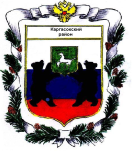 МУНИЦИПАЛЬНОЕ ОБРАЗОВАНИЕ «Каргасокский район»ТОМСКАЯ ОБЛАСТЬДУМА КАРГАСОКСКОГО РАЙОНАО плане работы Контрольного органаКаргасокского района на 2016 годЗаслушав план работы Контрольного органа Каргасокского района на 2016 год,Дума Каргасокского района РЕШИЛА:Глава Каргасокского района                                                                                  А.П. АщеуловП л ан работы Контрольного органаКаргасокского района на 2016 год1 Федеральный закон от 07.02.2011 № 6-ФЗ «Об общих принципах организации и деятельности Контрольно-счётных органов субъектов РФ и муниципальных образований».2 Решение Думы Каргасокского района от 10.08.2011 № 78  «Об утверждении Положения об Органе муниципального финансового контроля Каргасокского района».3 Распоряжение Органа муниципального финансового контроля Каргасокского района от 23.12.2011 № 4 «Об утверждении Стандарта внешнего муниципального финансового контроля «Общие правила проведения контрольного мероприятия».4 Решение Думы Каргасокского района от 19.02.2014 № 262 «Об утверждении порядка осуществления внешней проверки годового отчёта об исполнении бюджета муниципального образования «Каргасокский район».5 Распоряжение Органа муниципального финансового контроля Каргасокского района от 23.12.2011 № 5 «Об утверждении Стандарта внешнего муниципального финансового контроля «Общие правила проведения экспертно-аналитического мероприятия».6 Федеральный закон от 05.04.2013 № 44-ФЗ «О контрактной системе в сфере закупок товаров, работ, услуг для обеспечения государственных и муниципальных нужд».                                                     РЕШЕНИЕПроект                                                     РЕШЕНИЕПроект                                                     РЕШЕНИЕПроект 24.12.2015     № ___ с. Каргасокс. Каргасок1. Согласовать предложенный Контрольным органом проект плана  работы Контрольного органа на 2016 год.Председатель ДумыКаргасокского района                   В.В. БрагинПриложение №1к Решению Думы Каргасокского районаот 24 декабря 2015 года №.....№№п/пНаименование мероприятий,проверяемые объектыКол. мероп.Период годСрок испол.Ответственный исполнительОснование включения в план работы12345671.Контрольные мероприятия1.Контрольные мероприятия1.Контрольные мероприятия1.Контрольные мероприятия1.Контрольные мероприятия1.Контрольные мероприятия1.Контрольные мероприятия1.1Проверка использования муниципального имущества, находящегося в собственности Толпаровского сельского поселения и соблюдения Федерального закона РФ от 14.11.2002г. № 161-ФЗ «О государственных и муниципальных унитарных предприятиях» при создании и осуществлении контроля за деятельностью МУП «ЖКХ Киевское».12015Январь Машковцев Ю.А.Шичанин С.В.Мусатова Е.В.Часть 11 статьи 3, пункт 5 части 2 статьи 9, статья 11 Федерального закона № 6-ФЗ.Пункт 5 и 11 части 1 статьи 8, статья 10 Положения о Контрольном органе Каргасокского района.Стандарт об общих правилах проведения контрольного мероприятия.1.2Проверка МУП «ЖКХ Киевское», использующего имущество, находящееся в собственности Толпаровского сельского поселения на соответствие его деятельности Федеральному закону Российской Федерации от 14.11.2002г. № 161-ФЗ «О государственных и муниципальных унитарных предприятиях.12015Февраль Машковцев Ю.А.Шичанин С.В.Мусатова Е.В.Часть 11 статьи 3, пункт 5 части 2 статьи 9, статья 11 Федерального закона № 6-ФЗ.Пункт 5 и 11 части 1 статьи 8, статья 10 Положения о контрольном органе Каргасокского района.Стандарт об общих правилах проведения контрольного мероприятия.1.3Проверка устранения ранее выявленных замечаний и нарушений при проведении контрольных и экспертно-аналитических мероприятий в МО «Толпаровское сельское поселение»1201520142013ЯнварьМашковцев Ю.А.Шичанин С.В.Мусатова Е.В.Часть 11 статьи 3, пункт 5 части 2 статьи 9, статья 11 Федерального закона № 6-ФЗ.Пункт 5 и 11 части 1 статьи 8, статья 10 Положения о Контрольном органе Каргасокского района.Стандарт об общих правилах проведения контрольного мероприятия.1.4Внешняя проверка годовых отчётов об исполнении бюджета 2015 финансового года: Каргасокским, Тымским, Усть-Тымским, Средневасюганским, Нововасюганским, Киндальским, Усть-Чижапским, Толпаровским, Сосновским, Среднетымским, Вертикосским, Новоюгинским  сельскими поселениями и муниципальным образованием «Каргасокский район».132015МартМашковцев Ю.А.Шичанин С.В.Мусатова Е.В.Часть 11 статьи 3, пункт 3 части 2 статьи 9 Федерального закона № 6-ФЗ.Пункт 3 и 11 части 1 статьи 8 Положения о Контрольном органе Каргасокского района.Порядок осуществления внешней проверки годового отчёта 4.1.5Проверка законности и эффективности использования средств бюджета муниципального образования «Среднетымское сельское поселение»12013,2014,2015Апрель Машковцев Ю.А.Шичанин С.В.Мусатова Е.В.Часть 11 статьи 3, пункт 5 части 2 статьи 9, статья 11 Федерального закона № 6-ФЗ.Пункт 5 и 11 части 1 статьи 8, статья 10 Положения о контрольном. органе Каргасокского района.Стандарт об общих правилах проведения контрольного мероприятия.1.6Проверка устранения ранее выявленных замечаний и нарушений при проведении контрольных и экспертно-аналитических мероприятий в МО «Среднетымское сельское поселение»1201520142013АпрельМашковцев Ю.А.Шичанин С.В.Мусатова Е.В.Часть 11 статьи 3, пункт 5 части 2 статьи 9, статья 11 Федерального закона № 6-ФЗ.Пункт 5 и 11 части 1 статьи 8, статья 10 Положения о Контрольном органе Каргасокского района.Стандарт об общих правилах проведения контрольного мероприятия.1.7Проверка МУП Каргасокский «Тепловодока-нал», использующего имущество, находящееся в собственности Каргасокского сельского поселения, на соответствие его деятельности Федеральному закону Российской Федерации от 14.11.2002г. № 161-ФЗ «О государственных и муниципальных унитарных предприятиях».12015МайИюнь Машковцев Ю.А.Шичанин С.В.Мусатова Е.В.Часть 11 статьи 3, пункт 5 части 2 статьи 9, статья 11 Федерального закона № 6-ФЗ.Пункт 5 и 11 части 1 статьи 8, статья 10 Положения о контрольном органе Каргасокского района.Стандарт об общих правилах проведения контрольного мероприятия.1.8Проверка устранения ранее выявленных замечаний и нарушений при проведении контрольных и экспертно-аналитических мероприятий в МО «Каргасокское сельское поселение»12015Июнь Машковцев Ю.А.Часть 11 статьи 3, пункт 5 части 2 статьи 9, статья 11 Федерального закона № 6-ФЗ.Пункт 5 и 11 части 1 статьи 8, статья 10 Положения о контрольном органе Каргасокского района.Стандарт об общих правилах проведения контрольного мероприятия.1.9Проверка использования муниципального имущества, находящегося в собственности Средневасюганского сельского поселения и соблюдения Федерального закона РФ от 14.11.2002г. № 161-ФЗ «О государственных и муниципальных унитарных предприятиях» при создании и осуществлении контроля за деятельностью муниципальных унитарных предприятий.12015Август Машковцев Ю.А.Шичанин С.В.Мусатова Е.В.Часть 11 статьи 3, пункт 5 части 2 статьи 9, статья 11 Федерального закона № 6-ФЗ.Пункт 5 и 11 части 1 статьи 8, статья 10 Положения о контрольном. органе Каргасокского района.Стандарт об общих правилах проведения контрольного мероприятия.1.10Проверка устранения ранее выявленных замечаний и нарушений при проведении контрольных и экспертно-аналитических мероприятий в МО «Средневасюганское сельское поселение»1201520142013Август Машковцев Ю.А.Шичанин С.В.Мусатова Е.В.Часть 11 статьи 3, пункт 5 части 2 статьи 9, статья 11 Федерального закона № 6-ФЗ.Пункт 5 и 11 части 1 статьи 8, статья 10 Положения о контрольном органе Каргасокского района.Стандарт об общих правилах проведения контрольного мероприятия.1.11Проверка деятельности Муниципального бюджетного учреждения культуры «Каргасокская центральная районная  библиотека»12015Сентябрь Машковцев Ю.А.Шичанин С.В.Мусатова Е.В.Пункт 4 части 2 статьи 9, статья 11 Федерального закона № 6-ФЗ.Пункт 4 части 1 статьи 8, статья 10 Положения о Контрольном органе Каргасокского района.Стандарт об общих правилах проведения контрольного мероприятия.Итого контрольных мероприятий232.Экспертно-аналитические мероприятия2.Экспертно-аналитические мероприятия2.Экспертно-аналитические мероприятия2.Экспертно-аналитические мероприятия2.Экспертно-аналитические мероприятия2.Экспертно-аналитические мероприятия2.Экспертно-аналитические мероприятия2.1Экспертиза Положения о бюджетном процессе сельских поселений.3Последняя редакция документаВ течение года Машковцев Ю.А.Шичанин С.В.Мусатова Е.В.Часть 11 статьи 3, пункт 8 части 2 статьи 9, статья 11 Федерального закона № 6-ФЗ.Пункт 8 и 11 части 1 статьи 8, статья 10 Положения о контрольном органе Каргасокского района.Стандарт о правилах проведения экспертно-аналитического мероприятия 5.2.2Контроль исполнения бюджета Каргасокского района (анализ отчётов об исполнении бюджета Каргасокского района за первый квартал, полугодие, девять месяцев 2016 года) и подготовка заключения.32016Апрель ИюльНоябрь Шичанин С.В.Мусатова Е.В.Статья 264,2 Бюджетного кодекса РФ.2.3Аудит в сфере закупок Муниципального бюджетного учреждения культуры «Каргасокская центральная районная  библиотека».12016СентябрьМашковцев Ю.А.Шичанин С.В.Мусатова Е.В.Часть 11 статьи 3, пункт 11 части 2 статьи 9  Федерального закона № 6-ФЗ.Статья 98 Федерального закона 44- ФЗ.Пункт 11 и 17.1 части 1 статьи 8 Положения о контрольном органе Каргасокского района.2.4Экспертиза проекта бюджета 2017 года и планового периода на  2018 и 2019 годы: Каргасокского, Вертикосского, Новоюгинского, Сосновского, Усть-Тымского, Тымского, Киндальского, Средневасюганского, Усть-Чижапского, Среднетымского, Толпаровского, Нововасюганского сельских поселений и муниципального образования «Каргасокский район».132017, 2018, 2019Октябрь, ноябрьМашковцев Ю.А.Шичанин С.В.Мусатова Е.В.Часть 11 статьи 3, пункт 2 части 2 статьи 9, статья 11 Федерального закона № 6-ФЗ.Пункт 2 и 11 части 1 статьи 8, статья 10 Положения о контрольном органе Каргасокского района.Стандарт о правилах проведения экспертно-аналитического мероприятия.2.5Анализ нормативно-правовой базы в рамках реализации муниципальными образованиями Каргасокского района (выборочно) Федерального закона от 05.04.2013 № 44-ФЗ «О контрактной системе в сфере закупок товаров, работ, услуг для обеспечения государственных и муниципальных нужд» (в рамках исполнения полномочия по аудиту закупок).12016Декабрь Машковцев Ю.А.Шичанин С.В.Мусатова Е.В.Часть 11 статьи 3, пункт 11 части 2 статьи 9  Федерального закона № 6-ФЗ.Статья 98 Федерального закона 44- ФЗ.Пункт 11 и 17.1 части 1 статьи 8 Положения о контрольном органе Каргасокского района.2.6Представление проектов решений на Думу Каргасокского района в виде законодательной инициативы.2015В течение годаМашковцев Ю.А.Шичанин С.В.Мусатова Е.В.Регламент Контрольного органа.Итого экспертно-аналитических мероприятий21Всего мероприятий443.Организационно-информационная работа3.Организационно-информационная работа3.Организационно-информационная работа3.Организационно-информационная работа3.Организационно-информационная работа3.Организационно-информационная работа3.Организационно-информационная работа3.1Подготовка отчёта о деятельности Контрольного органа за 2015 год. Выступление с докладом на заседании Думы Каргасокского района. 12015февраль Машковцев Ю.А.Часть 2 статьи 19 Федерального закона № 6-ФЗ.Пункт 8 части 1 статьи 14, статья 20  Положения о контрольном органе Каргасокского района.3.2Подготовка информации о деятельности Контрольного органа. Выступление с докладом на заседании Думы Каргасокского района. Размещение на официальном сайте Администрации Каргасокского района в информационно-телекоммуникационной сети Интернет.32015За 1, 2, 3 кварталыМашковцев Ю.А.Пункт 9 части 2 статьи 9 Федерального закона № 6-ФЗ.Статья 20 Положения о контрольном органе Каргасокского района.3.3Планирование деятельности Контрольного органа, а именно: составление проекта плана, предоставление его заинтересованным лицам, прием предложений, утверждение окончательной редакции документа и его размещение на официальном сайте Администрации Каргасокского района в информационно-телекоммуникационной сети Интернет.12016Ноябрь, декабрьМашковцев Ю.А.Шичанин С.В.Мусатова Е.В.Часть 11 статьи 3, статья 12 Федерального закона № 6-ФЗ.Пункт 11 части 1 статьи 8, статьи 10 и 11 Положения о контрольном органе Каргасокского района.Стандарт о планировании работы Контрольного органа7. 3.4Составление и исполнение сметы расходов Контрольного органа. Осуществление закупок товаров для нужд Контрольного органа.12016В течение годаМашковцев Ю.А.Шичанин С.В.Мусатова Е.В.Регламент Контрольного органа.3.5Разработка документов, регламентирующих деятельность Контрольного органа.2016В течение годаМашковцев Ю.А.Шичанин С.В.Мусатова Е.В.Статья 11 Федеральный закон № 6-ФЗ.Регламент Контрольного органа8.3.6Рассмотрение писем, обращений граждан и других документов, поступающих в Контрольный орган и подготовка по ним ответов2016В течение годаМашковцев Ю.А.Шичанин С.В.Мусатова Е.В.Регламент Контрольного органа8.3.6Курсы повышения квалификации по теме «Аудит в сфере закупок».2016ИюньИюль Машковцев Ю.А.Регламент Контрольного органа.3.7Участие в работе комитетов Думы Каргасокского района.2016По необходимостиМашковцев Ю.А.Регламент Контрольного органа.3.8Участие в совещаниях с главами поселений, проводимых Главой Каргасокского района2016По необходимостиМашковцев Ю.А.Регламент Контрольного органа.3.9Взаимодействие с муниципальными контрольно-счётными органами Томской области, участие в работе Совета муниципальных контрольно-счётных органов Томской области.2016В течение годаМашковцев Ю.А.Статья 18 Федерального закона № 6-ФЗ.Статья 19 Положения о контрольном органе Каргасокского района.3.10Представление в установленные сроки отчётности.2016По срокамМашковцев Ю.А.Регламент Контрольного органа.